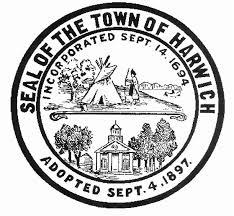 AGENDACall to OrderApproval of MinutesApproval of Minutes from the April 4, 2018 COA Board of Directors Meetings  (VOTE REQUIRED)**Public CommentChair’s CommentsDirector’s Report (Judi Wilson)**Monthly UpdateTransition & My Senior Center UpdateOld BusinessDiscuss and Review Mission of COA  (VOTE REQUIRED)**Elder Services Board of DirectorsNew BusinessNew CCRTA Leased VehicleDiscussion of staffing needsAdjournment**Supporting information available at the Harwich Council on AgingREMINDER:		Next HCOA Board Meeting – Wednesday, June 6, 2018, 10:00amAuthorized Posting Officer:							Posted by:	__________________________																	Town ClerkJudi Wilson											Date:	April 30, 2018Signature, Director, Council on Aging